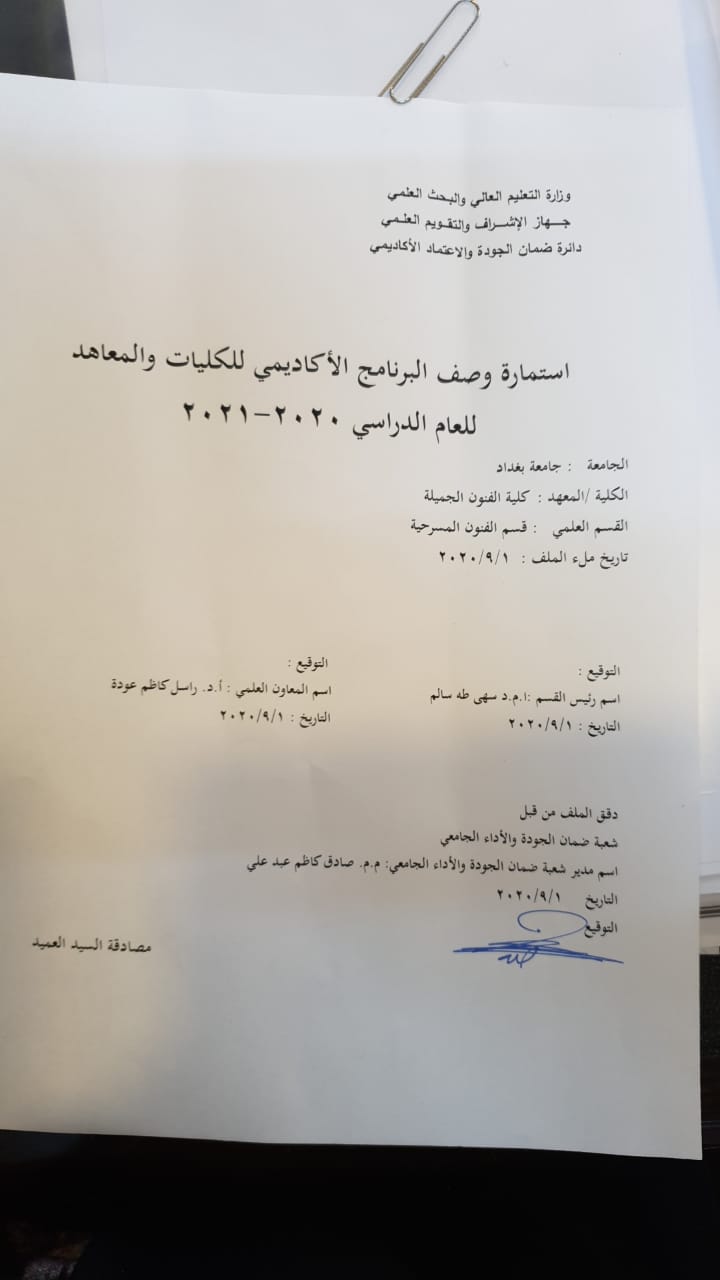   وزارة التعليم العالي والبـحث العلمي  جـــــهاز الإشـــــراف والتقـــويم العلــميدائرة ضمان الجودة والاعتماد الأكاديمي استمارة وصف البرنامج الأكاديمي للكليات والمعاهدللعام الدراسي	الجامعة   :  بغدادالكلية /المعهد :  كلية الفنون الجميلةالقسم العلمي   : تاريخ ملء الملف :  1/9/2020دقـق الملف من قبل شعبة ضمان الجودة والأداء الجامعياسم مدير شعبة ضمان الجودة والأداء الجامعي: م.م. صادق كاظم عبد عليالتاريخ     /     /                 التوقيع	مصادقة السيد العميدوصف البرنامج الأكاديمي نموذج وصف المقرروصف المقررالتوقيع :التوقيع :اسم رئيس القسم :أ.م.د. سهى طه سالماسم المعاون العلمي :أ.د. رجاء السعديالتاريخ :التاريخ :يوفر وصف البرنامج الأكاديمي هذا  ايجازاً مقتضياً لأهم خصائص البرنامج ومخرجات التعلم المتوقعة من الطالب تحقيقها مبرهناً عما إذا كان قد حقق الاستفادة القصوى من الفرص المتاحة . ويصاحبه وصف لكل مقرر ضمن البرنامجالمؤسسة التعليميةوزارة التعليم العالي والبحث العلمي/ جامعة بغداد/ كلية الفنون الجميلة .القسم العلمي / المركز قسم الفنون المسرحيةاسم البرنامج الأكاديمي او المهنيفن الاخراجاسم الشهادة النهائية بكالوريوس فنون مسرحيةالنظام الدراسي :سنوي /مقررات/اخرى  سنويبرنامج الاعتماد المعتمد  نظام الوحداتالمؤثرات الخارجية الأخرى تاريخ إعداد الوصف 2019- 2020أهداف البرنامج الأكاديميأهداف البرنامج الأكاديميتعليم الطالب أصول فن الإخراج المسرحي.تعليم الطالب أصول فن الإخراج المسرحي.تدريب الطلبة على طريقة الإخراج المسرحي.تدريب الطلبة على طريقة الإخراج المسرحي.      3 – تعليم الطلبة على أساليب فن الإخراج المسرحي عبر العصور.      3 – تعليم الطلبة على أساليب فن الإخراج المسرحي عبر العصور. مخرجات البرنامج المطلوبة وطرائق التعليم والتعلم والتقييمأ-ا الاهداف المعرفية . أ1-  التعرف على المبادئ الأساسية لفن الإخراج المسرحي .    أ2-  العمل على تطبيق نظريات فن الإخراج المسرحي .أ3-  تدريب الطلبة على آليات الإخراج على خشبة المسرح.أ4-أ5- أ6-ب -الاهداف المهاراتية الخاصة بالبرنامج : ب 1 – مقدرة الطلبة على معرفة وتمييز أساليب الإخراج المسرحي.ب 2 – تطبيق الطلبة على أساليب الإخراج المسرحي.ب 3 -            طرائق التعليم والتعلم استخدام وسائل ايضاحية متنوعة في التعلم.استخدام  السبورة الذكية لغرض التوضيح.استخدام شاشة العرض الداتا شو.اعتماد احراءات تطبيقية على خشبة المسرح.     طرائق التقييم عن طريق الاختبارات النظرية والعمليةج-الاهداف الوجدانية والقيمية :         ج1- غرس القيم الفنية والجمالية والتربوية لفن الإخراج المسرحي.ج2-تعزيز إمكانية تميز أساليب الإخراج وتنوعها عند الطلبة.ج3-رفد السوق المحلي بالكوادر الفنية(المخرجين).    طرائق التعليم والتعلم عن طريق الاصغاء الى المحاضرات و جلسات النقاش والمشاركة الفعالة في المناقشات ، إضافة الى مشاهدة أساليب الإخراج المسرحي العالمي وتقديم العروض ومشاريع التخرج من لدن الطلبة.   طرائق التقييم معرفة تعزيز المادة النظرية والعملية عن طريق الاختبارات.د -المهارات العامة والتأهيلية المنقولة (المهارات الأخرى المتعلقة بقابلية التوظيف والتطور الشخصي).د1- تعلم أساليب الإخراج المسرحي.د2- التعرف على نظريات الإخراج.د3-فهم آليات القيادة الاخراجية على خشبة المسرح.   د4-القدرة على التعامل مع عناصر والمبادئ الأساسية.د -المهارات العامة والتأهيلية المنقولة (المهارات الأخرى المتعلقة بقابلية التوظيف والتطور الشخصي).د1- تعلم أساليب الإخراج المسرحي.د2- التعرف على نظريات الإخراج.د3-فهم آليات القيادة الاخراجية على خشبة المسرح.   د4-القدرة على التعامل مع عناصر والمبادئ الأساسية.د -المهارات العامة والتأهيلية المنقولة (المهارات الأخرى المتعلقة بقابلية التوظيف والتطور الشخصي).د1- تعلم أساليب الإخراج المسرحي.د2- التعرف على نظريات الإخراج.د3-فهم آليات القيادة الاخراجية على خشبة المسرح.   د4-القدرة على التعامل مع عناصر والمبادئ الأساسية.د -المهارات العامة والتأهيلية المنقولة (المهارات الأخرى المتعلقة بقابلية التوظيف والتطور الشخصي).د1- تعلم أساليب الإخراج المسرحي.د2- التعرف على نظريات الإخراج.د3-فهم آليات القيادة الاخراجية على خشبة المسرح.   د4-القدرة على التعامل مع عناصر والمبادئ الأساسية.د -المهارات العامة والتأهيلية المنقولة (المهارات الأخرى المتعلقة بقابلية التوظيف والتطور الشخصي).د1- تعلم أساليب الإخراج المسرحي.د2- التعرف على نظريات الإخراج.د3-فهم آليات القيادة الاخراجية على خشبة المسرح.   د4-القدرة على التعامل مع عناصر والمبادئ الأساسية.         طرائق التعليم والتعلم          طرائق التعليم والتعلم          طرائق التعليم والتعلم          طرائق التعليم والتعلم          طرائق التعليم والتعلم عن طريق الاصغاء الى المحاضرات و جلسات النقاش والمشاركة الفعالة في المناقشات ، إضافة الى مشاهدة أساليب الإخراج المسرحي العالمي وتقديم العروض ومشاريع التخرج من لدن الطلبة.عن طريق الاصغاء الى المحاضرات و جلسات النقاش والمشاركة الفعالة في المناقشات ، إضافة الى مشاهدة أساليب الإخراج المسرحي العالمي وتقديم العروض ومشاريع التخرج من لدن الطلبة.عن طريق الاصغاء الى المحاضرات و جلسات النقاش والمشاركة الفعالة في المناقشات ، إضافة الى مشاهدة أساليب الإخراج المسرحي العالمي وتقديم العروض ومشاريع التخرج من لدن الطلبة.عن طريق الاصغاء الى المحاضرات و جلسات النقاش والمشاركة الفعالة في المناقشات ، إضافة الى مشاهدة أساليب الإخراج المسرحي العالمي وتقديم العروض ومشاريع التخرج من لدن الطلبة.عن طريق الاصغاء الى المحاضرات و جلسات النقاش والمشاركة الفعالة في المناقشات ، إضافة الى مشاهدة أساليب الإخراج المسرحي العالمي وتقديم العروض ومشاريع التخرج من لدن الطلبة.         طرائق التقييم          طرائق التقييم          طرائق التقييم          طرائق التقييم          طرائق التقييم الاختبارت النظرية والعملية تكشف عن مدى تعزيز المادة لدى الطلبة..الاختبارت النظرية والعملية تكشف عن مدى تعزيز المادة لدى الطلبة..الاختبارت النظرية والعملية تكشف عن مدى تعزيز المادة لدى الطلبة..الاختبارت النظرية والعملية تكشف عن مدى تعزيز المادة لدى الطلبة..الاختبارت النظرية والعملية تكشف عن مدى تعزيز المادة لدى الطلبة..بنية البرنامج بنية البرنامج بنية البرنامج بنية البرنامج بنية البرنامج المرحلة الدراسيةرمز المقرر أو المساقاسم المقرر أو المساقالساعات المعتمدةالساعات المعتمدةالمرحلة الثانيةTH3فن الاخراجنظريعملي30 ساعة                      120 ساعة30 ساعة                      120 ساعةالتخطيط للتطور الشخصيعن طريق العمل على تحديث المفردات لكل عام بنسبة 10 بالمئة ومتابعة سوق العمل في تحديث المفرداتمعيار القبول (وضع الأنظمة المتعلقة بالالتحاق بالكلية أو المعهد)اختبارات خاصة لكشف المواهب التمثيليةأهم مصادر المعلومات عن البرنامجالكتب المنهجية المقررة، مؤلفات وترجمات أ.د سامي عبد الحميد ، مؤلفات ،  أ.د. جعفر السعدي ، أ.د. جاسم العبودي وبعض الكتب المترجمة. مخطط مهارات المنهجمخطط مهارات المنهجمخطط مهارات المنهجمخطط مهارات المنهجمخطط مهارات المنهجمخطط مهارات المنهجمخطط مهارات المنهجمخطط مهارات المنهجمخطط مهارات المنهجمخطط مهارات المنهجمخطط مهارات المنهجمخطط مهارات المنهجمخطط مهارات المنهجمخطط مهارات المنهجمخطط مهارات المنهجمخطط مهارات المنهجمخطط مهارات المنهجمخطط مهارات المنهجمخطط مهارات المنهجمخطط مهارات المنهجيرجى وضع اشارة في المربعات المقابلة لمخرجات التعلم الفردية من البرنامج الخاضعة للتقييميرجى وضع اشارة في المربعات المقابلة لمخرجات التعلم الفردية من البرنامج الخاضعة للتقييميرجى وضع اشارة في المربعات المقابلة لمخرجات التعلم الفردية من البرنامج الخاضعة للتقييميرجى وضع اشارة في المربعات المقابلة لمخرجات التعلم الفردية من البرنامج الخاضعة للتقييميرجى وضع اشارة في المربعات المقابلة لمخرجات التعلم الفردية من البرنامج الخاضعة للتقييميرجى وضع اشارة في المربعات المقابلة لمخرجات التعلم الفردية من البرنامج الخاضعة للتقييميرجى وضع اشارة في المربعات المقابلة لمخرجات التعلم الفردية من البرنامج الخاضعة للتقييميرجى وضع اشارة في المربعات المقابلة لمخرجات التعلم الفردية من البرنامج الخاضعة للتقييميرجى وضع اشارة في المربعات المقابلة لمخرجات التعلم الفردية من البرنامج الخاضعة للتقييميرجى وضع اشارة في المربعات المقابلة لمخرجات التعلم الفردية من البرنامج الخاضعة للتقييميرجى وضع اشارة في المربعات المقابلة لمخرجات التعلم الفردية من البرنامج الخاضعة للتقييميرجى وضع اشارة في المربعات المقابلة لمخرجات التعلم الفردية من البرنامج الخاضعة للتقييميرجى وضع اشارة في المربعات المقابلة لمخرجات التعلم الفردية من البرنامج الخاضعة للتقييميرجى وضع اشارة في المربعات المقابلة لمخرجات التعلم الفردية من البرنامج الخاضعة للتقييميرجى وضع اشارة في المربعات المقابلة لمخرجات التعلم الفردية من البرنامج الخاضعة للتقييميرجى وضع اشارة في المربعات المقابلة لمخرجات التعلم الفردية من البرنامج الخاضعة للتقييميرجى وضع اشارة في المربعات المقابلة لمخرجات التعلم الفردية من البرنامج الخاضعة للتقييميرجى وضع اشارة في المربعات المقابلة لمخرجات التعلم الفردية من البرنامج الخاضعة للتقييميرجى وضع اشارة في المربعات المقابلة لمخرجات التعلم الفردية من البرنامج الخاضعة للتقييميرجى وضع اشارة في المربعات المقابلة لمخرجات التعلم الفردية من البرنامج الخاضعة للتقييممخرجات التعلم المطلوبة من البرنامجمخرجات التعلم المطلوبة من البرنامجمخرجات التعلم المطلوبة من البرنامجمخرجات التعلم المطلوبة من البرنامجمخرجات التعلم المطلوبة من البرنامجمخرجات التعلم المطلوبة من البرنامجمخرجات التعلم المطلوبة من البرنامجمخرجات التعلم المطلوبة من البرنامجمخرجات التعلم المطلوبة من البرنامجمخرجات التعلم المطلوبة من البرنامجمخرجات التعلم المطلوبة من البرنامجمخرجات التعلم المطلوبة من البرنامجمخرجات التعلم المطلوبة من البرنامجمخرجات التعلم المطلوبة من البرنامجمخرجات التعلم المطلوبة من البرنامجمخرجات التعلم المطلوبة من البرنامجالسنة / المستوىرمز المقرراسم المقررأساسيأم اختياريالاهداف المعرفيةالاهداف المعرفيةالاهداف المعرفيةالاهداف المعرفيةالاهداف المهاراتية الخاصة بالبرنامجالاهداف المهاراتية الخاصة بالبرنامجالاهداف المهاراتية الخاصة بالبرنامجالاهداف المهاراتية الخاصة بالبرنامجالاهداف الوجدانية والقيميةالاهداف الوجدانية والقيميةالاهداف الوجدانية والقيميةالاهداف الوجدانية والقيميةالمهارات العامة والتأهيلية المنقولة(المهارات الأخرى المتعلقة بقابلية التوظيف والتطور الشخصي)المهارات العامة والتأهيلية المنقولة(المهارات الأخرى المتعلقة بقابلية التوظيف والتطور الشخصي)المهارات العامة والتأهيلية المنقولة(المهارات الأخرى المتعلقة بقابلية التوظيف والتطور الشخصي)المهارات العامة والتأهيلية المنقولة(المهارات الأخرى المتعلقة بقابلية التوظيف والتطور الشخصي)السنة / المستوىرمز المقرراسم المقررأساسيأم اختياريأ1أ2أ3أ4ب1ب2ب3ب4ج1ج2ج3ج4د1د2د3د4المرحلة الثانيةاساليب تمثيلأ1أ2أ3ب1ب2ج1ج2د1د2د3المرحلة الثانيةيوفر وصف المقرر هذا إيجازاً مقتضياً لأهم خصائص المقرر ومخرجات التعلم المتوقعة من الطالب تحقيقها مبرهناً عما إذا كان قد حقق الاستفادة القصوى من فرص التعلم المتاحة. ولابد من الربط بينها وبين وصف البرنامج.المؤسسة التعليميةوزارة التعليم العالي والبحث العلمي/جامعة بغداد-كلية الفنون الجميلة.القسم العلمي / المركز قسم الفنون المسرحية.اسم / رمز المقررأشكال الحضور المتاحةأسبوعيالفصل / السنةسنويعدد الساعات الدراسية (الكلي)30 نظري 120 علمي ،تاريخ إعداد هذا الوصف 2019- 2020أهداف المقررأهداف المقررتعليم الطالب الاسليب الاخراجية والتمثيلية والتقنية في المسرح.تعليم الطالب الاسليب الاخراجية والتمثيلية والتقنية في المسرح.تدريب الطلبة على طرائق فن الإخراج المسرحي.تدريب الطلبة على طرائق فن الإخراج المسرحي.      3 – تعليم الطلبة على أساليب فن الإخراج المسرحي عبر العصور.      3 – تعليم الطلبة على أساليب فن الإخراج المسرحي عبر العصور.مخرجات المقرر وطرائق التعليم والتعلم والتقييمأ- الاهداف المعرفية أ1- التعرف على المبادئ الأساسية للفن بشكل عام والاساليب  الإخراجية بشكل خاص.    أ2-  العمل على تطبيق اساليب  فن الإخراج المسرحي .أ3-  تدريب الطلبة على آليات الإخراج على خشبة المسرح.ب -  الاهداف المهاراتية الخاصة بالمقرر ب1 –1 – مقدرة الطلبة على معرفة وتمييز الاساليب الإخراجية والتمثيلية في العرض المسرحي.ب 2 – تطبيق الطلبة على أساليب الإخراج المسرحي.ب 3 -       ب4-         طرائق التعليم والتعلم 1-	استخدام وسائل ايضاحية متنوعة في التعلم.2-	استخدام  السبورة الذكية لغرض التوضيح.3-	استخدام شاشة العرض الداتا شو.4-	اعتماد اجراءات تطبيقية على خشبة المسرح.     طرائق التقييم الاختبارات  النظرية والعملية التي تكشف عن مدى تعزيز المادة لدى الطلبةج- الاهداف الوجدانية والقيميةج1- غرس القيم الفنية والجمالية والتربوية لفن الإخراج المسرحي.ج2-تعزيز إمكانية تميز أساليب الإخراج وتنوعها عند الطلبة.ج3-رفد السوق المحلي بالكوادر الفنية(المخرجين).    طرائق التعليم والتعلم عن طريق الاصغاء الى المحاضرات و جلسات النقاش والمشاركة الفعالة في المناقشات ، إضافة الى مشاهدة أساليب الإخراج المسرحي العالمي وتقديم العروض ومشاريع التخرج من لدن الطلبة.   طرائق التقييم معرفة تعزيز المادة النظرية والعملية عن طريق الاختبارات.د - المهارات  العامة والتأهيلية المنقولة ( المهارات الأخرى المتعلقة بقابلية التوظيف والتطور الشخصي ).د1- تعلم الاساليب الإخراج المسرحية ومرجعياته التاريخية.د2- التعرف على نظريات الإخراج.د3-فهم آليات القيادة الاخراجية على خشبة المسرح.         د4-القدرة على التعامل مع عناصر والمبادئ الأساسية. بنية المقرربنية المقرربنية المقرربنية المقرربنية المقرربنية المقررالأسبوعالساعاتمخرجات التعلم المطلوبةاسم الوحدة / أو الموضوعطريقة التعليمطريقة التقييمالاول6قدرة الطالب لمعرفة الموضوع المدروس في هذا الاسبوعتعريف فن التمثيلالقاء محاضرةامتحان نظريالثاني6قدرة الطالب لمعرفة الموضوع المدروس في هذا الاسبوعطبيعة فن التمثيلالقاء محاضرةامتحان نظريالثالث6قدرة الطالب لمعرفة الموضوع المدروس في هذا الاسبوعالمتطلبات الاساسية لفن التمثيلالقاء محاضرةامتحان نظريالرابع6قدرة الطالب لمعرفة الموضوع المدروس في هذا الاسبوعالعملية الابداعية القاء محاضرةامتحان نظريالخامس6قدرة الطالب لمعرفة الموضوع المدروس في هذا الاسبوعانظمة التمثيلتدريبات على الاخراجامتحان نظريالسادس6قدرة الطالب لمعرفة الموضوع المدروس في هذا الاسبوعالاسلوب في المسرحالقاء محاضرةامتحان نظريالسابع6قدرة الطالب لمعرفة الموضوع المدروس في هذا الاسبوعتعريف الاسلوب والطرازالقاء محاضرةامتحان نظريالثامن6قدرة الطالب لمعرفة الموضوع المدروس في هذا الاسبوعتقديم مشهد من المسرح العالمي القاء محاضرةامتحان عمليالتاسع6قدرة الطالب لمعرفة الموضوع المدروس في هذا الاسبوعالصيغ الاسلوبية للانتاج الادراميالقاء محاضرةامتحان نظريالعاشر6قدرة الطالب لمعرفة الموضوع المدروس في هذا الاسبوعالانتاج التقديميالقاء محاضرةامتحان عمليالحادي عشر6قدرة الطالب لمعرفة الموضوع المدروس في هذا الاسبوعالمؤثرات في اسلوب التمثيلالقاء محاضرةامتحان نظريالثاني عشر6قدرة الطالب لمعرفة الموضوع المدروس في هذا الاسبوعالجوانب المادية لبناية المسرح والانتاجالقاء محاضرةامتحان نظريالثالث عشر6قدرة الطالب لمعرفة الموضوع المدروس في هذا الاسبوعاستخدام وضعيات الجسمتدريبات عملية امتحان عمليالرابع عشر6قدرة الطالب لمعرفة الموضوع المدروس في هذا الاسبوعتطبيقات في درجة ونوع الحركة اجراء اختبارامتحان عمليالخامس عشر6قدرة الطالب لمعرفة الموضوع المدروس في هذا الاسبوعالصيغ الطرازية للانتاج الادرامي القاء محاضرةامتحان نظريالسادس عشر6قدرة الطالب لمعرفة الموضوع المدروس في هذا الاسبوعالاسلوب التمثيلي للتمثيلالقاء محاضرةامتحان نظريالسابع عشر6قدرة الطالب لمعرفة الموضوع المدروس في هذا الاسبوعاشهر المذاهب المسرحية القاء محاضرةامتحان نظريالثامن عشر6قدرة الطالب لمعرفة الموضوع المدروس في هذا الاسبوعالاسلوب الطبيعي والواقعي القاء محاضرةامتحان نظريالتاسع عشر6قدرة الطالب لمعرفة الموضوع المدروس في هذا الاسبوعالاسلوب الرمزي واللامعقولالقاء محاضرةامتحان نظريالعشرون6قدرة الطالب لمعرفة الموضوع المدروس في هذا الاسبوعالدراما الجادةالقاء محاضرةامتحان نظريالواحد والعشرون6قدرة الطالب لمعرفة الموضوع المدروس في هذا الاسبوعالدراما الاتراجيديا الحديثةالقاء محاضرةامتحان نظريالثاني والعشرون6قدرة الطالب لمعرفة الموضوع المدروس في هذا الاسبوعالميلو دراما الحديثةالقاء محاضرةامتحان نظريالثالث والعشرون6قدرة الطالب لمعرفة الموضوع المدروس في هذا الاسبوعالكوميدياالقاء محاضرةامتحان نظريالرابع والعشرون6قدرة الطالب لمعرفة الموضوع المدروس في هذا الاسبوعالاسلوب التمثيلي والتقديميالقاء محاضرةامتحان نظريالخامس والعشرون6قدرة الطالب لمعرفة الوضوع المدروس في هذا الاسبوعالاسلوب التقديمي (الكلاسيكية الاغريقية)القاء محاضرةامتحان نظريالسادس والعشرون6قدرة الطالب لمعرفة الوضوع المدروس في هذا الاسبوعالدراما الرمانيكية للقرن التاسع العشرالقاء محاضرةامتحان نظريالسابع والعشرون6قدرة الطالب لمعرفة الوضوع المدروس في هذا الاسبوعالكوميديا الاغريقية القديمة القاء محاضرةامتحان عمليالثامن والعشرون6قدرة الطالب لمعرفة الوضوع المدروس في هذا الاسبوعالرمانتيكية القاء محاضرةامتحان نظريالتاسع والعشرون6قدرة الطالب لمعرفة الوضوع المدروس في هذا الاسبوعالميلو دراما القرن التاسع عشرالقاء محاضرةامتحان عمليالبنية التحتية البنية التحتية الكتب المقررة المطلوبةاساليب التمثيل ترجمة  ...أ.د. سامي عبد الحميدالمراجع الرئيسية (المصادر)أسس فن الإخراج .... الكسندر دينالكتب والمراجع التي يوصى بها (المجلات العلمية ،التقارير ،.....) مجلة الاكاديميمجلة الخشبةالمراجع الالكترونية ،مواقع الانترنيت ،.....مواقع الكترونيةخطة تطوير المقرر الدراسيمن خلال استضافة الأساتذة والباحثين بالفنون المسرحية ومشاهدت العروض المسرحية العالمية